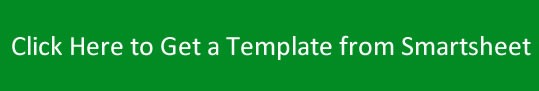 C O R R E C T I V E    A C T I O N    P L A NC O R R E C T I V E    A C T I O N    P L A NC O R R E C T I V E    A C T I O N    P L A NC O R R E C T I V E    A C T I O N    P L A NC O R R E C T I V E    A C T I O N    P L A NC O R R E C T I V E    A C T I O N    P L A NC O R R E C T I V E    A C T I O N    P L A NC O R R E C T I V E    A C T I O N    P L A NC O R R E C T I V E    A C T I O N    P L A NI S S U E    D E S C R I P T I O NI S S U E    D E S C R I P T I O NI S S U E    D E S C R I P T I O NI S S U E    D E S C R I P T I O NI S S U E    D E S C R I P T I O NI S S U E    D E S C R I P T I O NI S S U E    D E S C R I P T I O NI S S U E    D E S C R I P T I O NI S S U E    D E S C R I P T I O ND E S I R E D    O U T C O M ED E S I R E D    O U T C O M ED E S I R E D    O U T C O M ED E S I R E D    O U T C O M ED E S I R E D    O U T C O M ED E S I R E D    O U T C O M ED E S I R E D    O U T C O M ED E S I R E D    O U T C O M ED E S I R E D    O U T C O M EA C T I O N    P L A N    S P O N S O RA C T I O N    P L A N    S P O N S O RA C T I O N    P L A N    S P O N S O RA C T I O N    P L A N    S P O N S O RA C T I O N    P L A N    S P O N S O RA C T I O N    P L A N    S P O N S O RA C T I O N    P L A N    S P O N S O RA C T I O N    P L A N    S P O N S O RA C T I O N    P L A N    S P O N S O RSTRATEGIC ACTION PARTY / DEPT RESPONSIBLERESOURCES REQUIREDSTAKEHOLDERSCONSTRAINTSMETRICDATE DUEPERCENT COMPLETEDCOMMENTSADDITIONAL NOTESADDITIONAL NOTESADDITIONAL NOTESADDITIONAL NOTESADDITIONAL NOTESADDITIONAL NOTESADDITIONAL NOTESADDITIONAL NOTESADDITIONAL NOTES